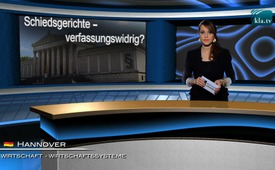 Schiedsgerichte – verfassungswidrig?!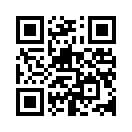 Die im TTIP-Vertrag vorgesehenen  Schiedsgerichte  ermöglichen es privaten Firmen, Staaten  zu  verklagen,  wenn  sie befürchten,  dass  Gesetzesänderungen ihre erwarteten Gewinne oder  auch  schon  Gewinnprognosen  gefährden.Die im TTIP-Vertrag vorgesehenen  Schiedsgerichte  ermöglichen es privaten Firmen, Staaten  zu  verklagen,  wenn  sie befürchten,  dass  Gesetzesänderungen ihre erwarteten Gewinne oder  auch  schon  Gewinnprognosen  gefährden.  Gerade  deshalb  stehen  sie  stark  in  der öffentlichen Kritik. Jetzt schalten sich renommierte Rechtswissenschaftler  und  Juristen  zunehmend  in  die  Debatte  um  die Schiedsgerichte ein, so z.B. der Wiener  Rechtsprofessor  Erich Schweighofer,  die  ehemalige Justizministerin  Herta  Däubler-Gmelin,  Dr.  Markus  Krajewski und  Prof.  Dr.  Siegfried  Broß  – ein ehemaliger Richter am Bundesverfassungsgericht.  Ihm  zufolge  bedeuten  diese  Schiedsgerichte  den  Verlust  staatlicher Souveränität,  da  nicht  eine rechtsstaatliche,  sondern  eine parallele und zugleich autonome Rechtsordnung  geschaffen  werde. Diese umgehe das deutsche Rechtssystem.  Aus  seiner  Sicht  sind diese Schiedsgerichte daher verfassungswidrig.  Werden  diese  Warnungen  von  der  Politik nicht beachtet, stehen offensichtlich  andere  Interessen  als  die Souveränität und der Schutz der Bevölkerung  im  Vordergrund.von ang.Quellen:https://stop-ttip.org/de/blog/investorenschutz-ist-verfassungswidrig/Das könnte Sie auch interessieren:#TTIP - www.kla.tv/TTIPKla.TV – Die anderen Nachrichten ... frei – unabhängig – unzensiert ...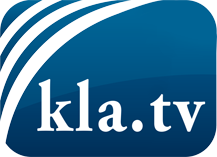 was die Medien nicht verschweigen sollten ...wenig Gehörtes vom Volk, für das Volk ...tägliche News ab 19:45 Uhr auf www.kla.tvDranbleiben lohnt sich!Kostenloses Abonnement mit wöchentlichen News per E-Mail erhalten Sie unter: www.kla.tv/aboSicherheitshinweis:Gegenstimmen werden leider immer weiter zensiert und unterdrückt. Solange wir nicht gemäß den Interessen und Ideologien der Systempresse berichten, müssen wir jederzeit damit rechnen, dass Vorwände gesucht werden, um Kla.TV zu sperren oder zu schaden.Vernetzen Sie sich darum heute noch internetunabhängig!
Klicken Sie hier: www.kla.tv/vernetzungLizenz:    Creative Commons-Lizenz mit Namensnennung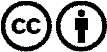 Verbreitung und Wiederaufbereitung ist mit Namensnennung erwünscht! Das Material darf jedoch nicht aus dem Kontext gerissen präsentiert werden. Mit öffentlichen Geldern (GEZ, Serafe, GIS, ...) finanzierte Institutionen ist die Verwendung ohne Rückfrage untersagt. Verstöße können strafrechtlich verfolgt werden.